MEMORANDUM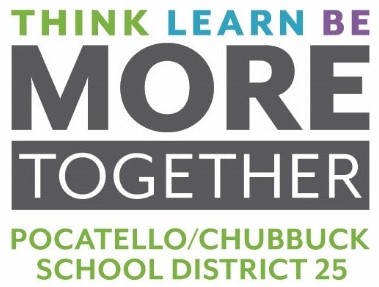 To: 		Dr. Douglas Howell, SuperintendentFrom: 		Jonathan R. Balls, Director of Business OperationsDate: 		April 19, 2022RE: 		Replacement of Lighting – Jefferson Elementary SchoolOn April 7, 2022, bids were opened for Replacement of Lighting at Jefferson Elementary School. Nine (9) vendors were invited to bid. Bids from two (2) vendors were received, however one (1) bid was unresponsive. The remaining qualified bid for this project is shown below.Board Action Requested:  Motion to award bid to Saunderson Electric, LLC in the amount of $91,900. This amount represents the lowest responsible bid for the project. The total bid award is approximately $33,300 under the estimated 2022-2023 Capital Improvement budget of $125,200.VendorBid Award AmountSaunderson Electric, LLCPocatello, ID$91,900